LIETUVOS RESPUBLIKOS SVEIKATOS APSAUGOS MINISTRASĮSAKYMASDĖL LIETUVOS RESPUBLIKOS SVEIKATOS APSAUGOS MINISTRO 2019 M. BIRŽELIO 12 D. ĮSAKYMO NR. V-705 „DĖL 2019 M. KOMPENSUOJAMŲJŲ VAISTINIŲ PREPARATŲ KAINYNO PATVIRTINIMO“ PAKEITIMO2019 m. rugsėjo 13 d. Nr. V-1061VilniusVadovaudamasis Kompensuojamųjų vaistinių preparatų ir medicinos pagalbos priemonių įrašymo į kainynus tvarkos aprašo, patvirtinto Lietuvos Respublikos sveikatos apsaugos ministro 2010 m. balandžio 6 d. įsakymu Nr. V-267 „Dėl Kompensuojamųjų vaistinių preparatų ir medicinos pagalbos priemonių įrašymo į kainynus tvarkos aprašo ir Kompensuojamųjų vaistinių preparatų ir kompensuojamųjų medicinos pagalbos priemonių prekybos antkainių sąrašo ir jų taikymo reikalavimų patvirtinimo“, 23.4 papunkčiu:1. P a k e i č i u 2019 m. kompensuojamųjų vaistinių preparatų kainyną, patvirtintą Lietuvos Respublikos sveikatos apsaugos ministro 2019 m. birželio 12 d. įsakymu Nr. V-705 „Dėl 2019 m. kompensuojamųjų vaistinių preparatų kainyno patvirtinimo“:1.1. Pakeičiu nurodytuoju įsakymu patvirtintą 2019 m. kompensuojamųjų vaistinių preparatų kainyną:2. N u s t a t a u, kad šis įsakymas įsigalioja 2019 m. rugsėjo 20 d.Sveikatos apsaugos ministras								Aurelijus Veryga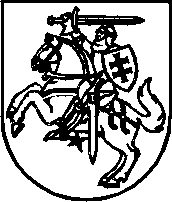 